Распоряжение№17От 10.11.2020г                                                            п.Манычский«Об утверждении Правил внутреннеготрудового распорядка»     В целях укрепления дисциплины труда, рационального использования рабочего времени, повышения производительности труда и эффективности производства ,на основании Федерального закона от 01.04.2019г №48-ФЗ, ст.65 Трудового кодекса РФПриказываю:1.Утвердить Правила внутреннего трудового распорядка2.Ознакомить работников с требованиями Правил внутреннего трудового распорядка.3.Обеспечить постоянный контроль за соблюдением внутреннего трудового распорядка.4.Обеспечить ознакомление  всех принимаемых на работу с Правилами внутреннего трудового распорядка.4.Контроль за исполнением настоящего распоряжения оставляю за собой.Глава Манычского СМО РК (ахлачи):                          О.Кузьменко Приложение №1К распоряжению № 17 от 10.11.2020гПРАВИЛА
внутреннего трудового распорядка    Настоящие Правила определяют внутренний трудовой распорядок в Манычском сельском муниципальном образовании Республики Калмыкия,  порядок приема и увольнения работников, основные обязанности работников и администрации, режим рабочего  времени и его использование, а также меры поощрения и взыскания за нарушение трудовой дисциплины.1. Прием на работу и увольнение1.1. Прием на работу в организацию производится на основании заключенного трудового договора.1.2. При заключении трудового договора работодатель обязан потребовать от поступающего:
– трудовую книжку за исключением случаев, когда трудовой договор заключается впервые или работник поступает на работу на условиях совместительства;
– паспорт или иной документ, удостоверяющий личность;
– диплом или иной документ о полученном образовании (полном или неполном) и (или) документ, подтверждающий специальность или квалификацию;
– страховое свидетельство государственного пенсионного страхования за исключением случаев, когда трудовой договор заключается впервые;
– документы воинского учета – для военнообязанных и лиц, подлежащих призыву на военную службу.-справку о наличии (отсутствии судимости и (или) факта уголовного преследования  либо о прекращении  уголовного преследования по реабилитирующим основаниям;-справка о том, что является или не является лицо подвергнутым административному наказанию за потребление наркотических средств или психотропных веществ без назначения врача либо новых потенциально опасных  психоактивных веществ, которые выданы в порядке и по форме, которые устанавливаются федеральным органом исполнительной власти.При заключении трудового договора впервые трудовая книжка и страховое свидетельство государственного пенсионного страхования оформляются работодателем. - в случае, если на лицо, поступающее на работу впервые, не был открыт индивидуальный лицевой счет, работодателем представляется в соответствующий территориальный орган Пенсионного фонда Российской Федерации сведения, необходимые для регистрации указанного лица в системе индивидуального(персонифицированного )учета.В целях более полной оценки профессиональных и деловых качеств принимаемого на работу работника работодатель может предложить ему представить краткую письменную характеристику (резюме) выполняемой ранее работы, проверить умение пользоваться оргтехникой, работать на компьютере и т. д.Прием на работу оформляется приказом, который объявляется работнику под роспись в трехдневный срок со дня фактического начала работы.1.3. При поступлении работника на работу или переводе его в установленном порядке на другую работу работодатель обязан:
– ознакомить его с порученной работой, условиями и оплатой труда, разъяснить работнику его права и обязанности;
– ознакомить с настоящими Правилами и другими локальными нормативными актами;
– провести инструктаж по технике безопасности, производственной санитарии, противопожарной охране и другим правилам охраны труда и по обязанности сохранения сведений, составляющих коммерческую тайну организации, и ответственности за ее разглашение или передачу другим лицам.1.4. Прекращение трудового договора может иметь место только по основаниям, предусмотренным трудовым законодательством.Работник имеет право расторгнуть трудовой договор, заключенный на неопределенный срок, письменно предупредив об этом работодателя за две недели. По истечении указанного срока предупреждения об увольнении работник вправе прекратить работу, а работодатель обязан выдать ему трудовую книжку и произвести с ним расчет. По договоренности между работником и администрацией трудовой договор может быть расторгнут в срок, о котором просит работник.Срочный трудовой договор может быть расторгнут по инициативе работника, по соглашению сторон и иным основаниям, предусмотренным Трудовым кодексом РФ.Прекращение трудового договора оформляется приказом по организации.Днем увольнения считается последний день работы за исключением случаев, когда работник фактически не работал, но за ним в соответствии с трудовым законодательством сохранялось место работы (должность).2. Основные права, обязанности и ответственность работников2.1. Работник имеет право на:
– предоставление ему работы, обусловленной трудовым договором;
– рабочее место, соответствующее условиям, предусмотренным государственными стандартами организации и безопасности труда;
– своевременную и в полном объеме выплату зарплаты в соответствии со своей квалификацией, сложностью труда, количеством и качеством выполненной работы;
– отдых, обеспечиваемый установлением нормальной продолжительности рабочего времени, предоставлением еженедельных выходных дней, нерабочих праздничных дней, оплачиваемых ежегодных отпусков;
– полную достоверную информацию об условиях труда и требованиях охраны труда на рабочем месте;
– профессиональную подготовку, переподготовку и повышение своей квалификации в порядке, установленном законодательством РФ;
– участие в управлении организацией в предусмотренных законодательством РФ формах;– защиту своих трудовых прав, свобод и законных интересов всеми не запрещенными законом способами;
– возмещение вреда, причиненного ему в связи с исполнением им трудовых обязанностей, и компенсацию морального вреда в порядке, установленном законодательством РФ;
– обязательное социальное страхование в случаях, предусмотренных законодательством РФ.2.2. Работники Манычского сельского муниципального образования  должны:
– добросовестно выполнять свои трудовые обязанности, своевременно и точно выполнять всю порученную работу, не допускать нарушений срока выполнения заданий, использовать все рабочее время по назначению, воздерживаться от действий, отвлекающих от выполнения прямых трудовых обязанностей, соблюдать трудовую дисциплину и Правила внутреннего трудового распорядка;
– улучшать качество работы, постоянно повышать свой профессиональный и культурный уровень, заниматься самообразованием;
– поддерживать чистоту и порядок на своем рабочем месте, в служебных и других помещениях, соблюдать установленный порядок хранения документов и материальных ценностей, соблюдать порядок делопроизводства;
– эффективно использовать персональные компьютеры, оргтехнику и другое оборудование, экономно и рационально расходовать материалы и энергию, инвентарь и другие материальные ресурсы, бережно относиться к имуществу работодателя;
– соблюдать нормы, правила и инструкции по охране труда, производственную санитарию, правила противопожарной безопасности;
– не разглашать как в России, так и за рубежом сведения, полученные в силу служебного положения и составляющие коммерческую (служебную) тайну, распространение которой может нанести вред работодателю и (или) другим работникам;
– выполнять иные обязанности, предусмотренные трудовым законодательством РФ.2.3. Круг обязанностей, которые выполняет каждый работник по своей специальности, квалификации, должности, определяется трудовым договором и (или) должностной инструкцией.3. Основные права, обязанности и ответственность работодателя3.1. Работодатель имеет право:
– заключать, изменять и расторгать трудовые договоры с работниками в порядке и на условиях, которые установлены законодательством РФ;
– вести коллективные переговоры и заключать коллективные договоры;
– поощрять работников за добросовестный эффективный труд;
– требовать от работников исполнения ими трудовых обязанностей и бережного отношения к имуществу работодателя и других работников, соблюдения Правил внутреннего трудового распорядка организации;
– привлекать работников к дисциплинарной и материальной ответственности в порядке, установленном законодательством РФ;
– принимать локальные нормативные акты;
– создавать объединения работодателей в целях представительства и защиты своих интересов и вступать в них.3.2. Работодатель обязан:
– соблюдать законодательство о труде, локальные нормативные акты, условия трудовых договоров;
– предоставлять работникам работу, обусловленную трудовым договором;
– правильно организовывать труд работников на закрепленных за ними рабочих местах, обеспечив необходимыми принадлежностями и оргтехникой, создавая здоровые и безопасные условия труда, соответствующие правилам по охране труда (технике безопасности, санитарным нормам, противопожарным правилам);
– обеспечивать строгое соблюдение трудовой дисциплины, осуществлять организационную работу, направленную на устранение потерь рабочего времени, применять меры воздействия к нарушителям трудовой дисциплины;
– соблюдать оговоренные в трудовом договоре, Положении об оплате труда и Положении о премировании условия оплаты труда,– способствовать повышению квалификации работников и совершенствованию их профессиональных навыков путем направления на курсы и тренинги;
– обеспечивать бытовые нужды работников, связанные с исполнением ими трудовых обязанностей;
– осуществлять обязательное социальное страхование работников в порядке, установленном федеральными законами;
– выполнять иные обязанности, предусмотренные трудовым законодательством РФ.3.3. Ответственность работодателя.Работодатель обязан в случаях, установленных законодательством РФ, возместить работнику не полученный им заработок во всех случаях незаконного лишения его возможности трудиться.4. Режим рабочего времени и времени отдыха4.1. В организации устанавливается пятидневная рабочая неделя продолжительностью 40 часов для мужчин и 36 часов для женщин с двумя выходными днями (суббота и воскресенье).Время начала работы – 9.00. Время окончания работы – 18.00. для мужчин и 17-20 – для женщин.4.2. Обеденный перерыв – один час (в период с 13.00 до 14.00). В другое время обеденный перерыв использовать не разрешается. Перерыв не включается в рабочее время и не оплачивается. Работник может использовать его по своему усмотрению и на это время отлучиться с работы.Если по условиям работы предоставление обеденного перерыва работнику невозможно, то по приказу руководителя организации он обеспечивается местом для отдыха и приема пищи в рабочее время. 4.3. Накануне нерабочих праздничных дней продолжительность рабочего дня сокращается на один час.Нерабочими праздничными днями в Российской Федерации являются:
1–6 и 8 января – новогодние каникулы;
7 января – Рождество Христово;
23 февраля – День защитника Отечества;
8 марта – Международный женский день;
1 мая – Праздник Весны и Труда;
9 мая – День Победы;
12 июня – День России;
4 ноября – День народного единства.При совпадении выходного и праздничного дней выходной день переносится на следующий после праздничного рабочий день.4.4.   Работникам предоставляются ежегодные отпуска с сохранением места работы и среднего заработка.Ежегодный основной оплачиваемый отпуск предоставляется работникам продолжительностью 28 календарных дней. При этом отпуск должен быть использован не позднее 12 месяцев после окончания того рабочего года, за который он предоставляется. Нерабочие праздничные дни, приходящиеся на период отпуска, в число календарных дней отпуска не включаются. Также в число календарных дней отпуска не включается период временной нетрудоспособности сотрудника при наличии больничного листка.4.5. Право на использование отпуска за первый год работы возникает у работника по истечении шести месяцев его непрерывной работы в организации. Отпуск за второй и последующие годы работы может предоставляться в любое время рабочего года в соответствии с очередностью предоставления ежегодных оплачиваемых отпусков (графиком отпусков).Очередность предоставления отпусков (график отпусков) устанавливается работодателем с учетом производственной необходимости и пожеланий работников. Не позднее 1 декабря каждого года работник должен сообщить о своих пожеланиях в отношении отпуска на следующий календарный год своему непосредственному руководителю или напрямую в отдел кадров, определив месяц и продолжительность каждой части отпуска, для составления графика отпусков.4.6. По соглашению между работником и работодателем ежегодный оплачиваемый отпуск может быть разделен на части. При этом хотя бы одна из частей этого отпуска должна быть не менее 14 календарных дней.Отзыв работника из отпуска допускается только с его согласия и по приказу руководства организации. Неиспользованная в связи с этим часть отпуска должна быть предоставлена по выбору работника в удобное для него время в течение текущего рабочего года или присоединена к отпуску за следующий рабочий год.При увольнении работнику выплачивается денежная компенсация за неиспользованный отпуск, или по его письменному заявлению неиспользованный отпуск может быть предоставлен с последующим увольнением.4.7. По семейным обстоятельствам и другим уважительным причинам работнику по его письменному заявлению может быть предоставлен отпуск без сохранения зарплаты, продолжительность которого определяется по соглашению между работником и работодателем.4.8. Работники, успешно обучающиеся в вузах, имеющих государственную аккредитацию, по заочной или вечерней формам обучения, имеют право на дополнительные отпуска с сохранением среднего заработка в соответствии с Трудовым кодексом РФ.                                                 5. Оплата труда1.5  Оплата труда работникам осуществляется в соответствии с действующим штатным расписанием и сметой расходов.2.5  Выдавать зарплату не реже чем два раза в месяц: 10-го числа каждого месяца и 25-го числа каждого месяца. В случаях, когда указанные числа приходятся на выходные или праздничные дни, днями выплаты зарплаты следует считать рабочие дни, непосредственно предшествующие выходным (праздничным) дням;6. Поощрения за успехи в работе6.1. За высокопрофессиональное выполнение трудовых обязанностей, повышение производительности труда, продолжительную и безупречную работу и другие успехи в труде применяются следующие меры поощрения работников организации:
– выплата денежного вознаграждения в виде премий;
– награждение ценным подарком.
 7. Ответственность за нарушение трудовой дисциплины7.1. За нарушение трудовой дисциплины администрация применяет следующие дисциплинарные взыскания:
– замечание;
– выговор;
– увольнение.7.2. До наложения взыскания от нарушителя трудовой дисциплины должны быть затребованы письменные объяснения. В случае отказа работника дать указанное объяснение составляется соответствующий акт. Отказ работника дать объяснения не может служить препятствием для применения взыскания.7.3. За каждое нарушение трудовой дисциплины может быть наложено только одно дисциплинарное взыскание. При наложении дисциплинарного взыскания должны учитываться тяжесть совершенного проступка, обстоятельства, при которых он совершен, предшествующая работа и поведение работника.7.4. Приказ о применении дисциплинарного взыскания с указанием мотивов его применения объявляется (сообщается) работнику, подвергнутому взысканию, под расписку в трехдневный срок (не считая времени отсутствия работника). Дисциплинарное взыскание применяется не позднее одного месяца со дня обнаружения проступка (за исключением случаев, предусмотренных трудовым законодательством), не считая времени болезни работника, пребывания его в отпуске, а также времени, необходимого на учет мнения представительного органа работников.7.5. Если в течение года со дня применения дисциплинарного взыскания работник не будет подвергнут новому дисциплинарному взысканию, то он считается не имеющим дисциплинарного взыскания.Дисциплинарное взыскание до истечения года со дня его применения может быть снято администрацией по своей инициативе, по ходатайству непосредственного руководителя или трудового коллектива, если подвергнутый дисциплинарному взысканию не совершил нового проступка и проявил себя как добросовестный работник.8. Иные вопросы регулирования трудовых отношений8.1. Работник имеет право жаловаться на допущенные, по его мнению, нарушения трудового законодательства и настоящих Правил непосредственному руководителю и руководству организации. Работник вправе представлять письменные предложения по улучшению организации труда и по другим вопросам, регулируемым настоящими Правилами.8.2. Перед тем как покинуть рабочее место в конце рабочего дня, работник должен закрыть окна и двери своего кабинета и выключить свет.8.3. Запрещается:
– уносить с места работы имущество, предметы или материалы, принадлежащие организации, без получения на то соответствующего разрешения;
– курить в местах, где в соответствии с требованиями техники безопасности и производственной санитарии установлен такой запрет;
– готовить пищу в пределах офиса;
– вести длительные личные телефонные разговоры (свыше 15 минут за рабочий день);
– использовать Интернет в личных целях;
– приносить с собой или употреблять алкогольные напитки, приходить в организацию или находиться в ней в состоянии алкогольного, наркотического или токсического опьянения.8.4. Работники, независимо от должностного положения, обязаны проявлять вежливость, уважение, терпимость как в отношениях между собой, так и при отношениях с клиентами и посетителями.8.5. С Правилами внутреннего трудового распорядка должны быть ознакомлены все работники организации, включая вновь принимаемых на работу. Все работники, независимо от должностного положения, обязаны в своей повседневной работе соблюдать настоящие Правила.АДМИНИСТРАЦИЯМАНЫЧСКОГО СЕЛЬСКОГО МУНИЦИПАЛЬНОГО ОБРАЗОВАНИЯРЕСПУБЛИКИ КАЛМЫКИЯ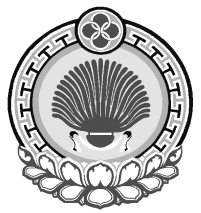 ХАЛЬМГ ТАНhЧИНЯШАЛТИНСК  РАЙОНА МУНИЦИПАЛЬНБYРДЭЦИИНАДМИНИСТРАЦул.Школьная, 2, пос.Манычский, Республика Калмыкия, 359013тел/факс/84745/97253, ma№icheskoe.smo@mail.ru ул.Школьная, 2, пос.Манычский, Республика Калмыкия, 359013тел/факс/84745/97253, ma№icheskoe.smo@mail.ru ул.Школьная, 2, пос.Манычский, Республика Калмыкия, 359013тел/факс/84745/97253, ma№icheskoe.smo@mail.ru 